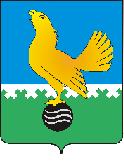 Ханты-Мансийский автономный округ-Юграмуниципальное образованиегородской округ город Пыть-ЯхАДМИНИСТРАЦИЯ ГОРОДАП О С Т А Н О В Л Е Н И ЕО внесении изменения в постановление администрации города от 25.12.2012 № 348-па«Об определении видов обязательных работ и перечень организаций, на которых отбываются административные наказания в видеобязательных работ в городе Пыть-Яхе»	В соответствии со ст. 32.13 Кодекса Российской Федерации об административных правонарушениях по согласованию с Отделом судебных приставов по городу Пыть-Яху Управления Федеральной службы судебных приставов по Ханты-Мансийскому автономному округу - Югре  (письмо                       от 30.06.2018 № 86014/18/182949) в целях обеспечения исполнения административных наказаний в виде обязательных работ, внести в постановление администрации  города от 25.12.2012 № 348-па «Об определении видов обязательных  работ и перечень организаций, на которых  отбываются административные наказания в виде обязательных работ в городе Пыть-Яхе» следующее изменение:1. Приложение № 2 изложить в новой редакции, согласно приложению.2. Отделу по наградам, связям с общественными организациями и СМИ управления делами (О.В.Кулиш) опубликовать постановление в печатном средстве массовой информации «Официальный вестник». 3. Отделу по информационным ресурсам (А.А. Мерзляков) разместить постановление на официальном сайте администрации города в сети Интернет.4. Настоящее постановление вступает в силу после его официального опубликования.5. 	Контроль за выполнением постановления возложить на заместителя главы города (направление деятельности - административно-правовые вопросы) А.Ф. Золотухина.И.о. главы города Пыть-Яха 					     	А.Ф. ЗолотухинПриложение  к постановлению администрации города Пыть-ЯхПеречень организаций, на которых отбывается наказание в виде обязательных работ1. Муниципальное унитарное предприятие «Городское лесничество г. Пыть-Ях».2. Муниципальное унитарное предприятие «Управление городского хозяйства м.о. г. Пыть-Ях».3. Муниципальное унитарное предприятие «Пыть-Яхторгсервис м.о. г. Пыть-Ях».4. Муниципальное унитарное пассажирское автотранспортное предприятие м.о. г. Пыть-Ях.5. Муниципальное дошкольное образовательное автономное учреждение детский сад общеразвивающего вида «Улыбка» с приоритетным осуществлением деятельности по социально-личностному развитию детей.6. Муниципальное дошкольное образовательное автономное учреждение центр развития ребенка – детский сад «Аленький цветочек».7. Муниципальное дошкольное образовательное автономное учреждение детский сад общеразвивающего вида «Солнышко» с приоритетным осуществлением деятельности по художественно – эстетическому развитию детей.8. Муниципальное дошкольное образовательное автономное учреждение детский сад «Родничок» комбинированного вида.9. Муниципальное дошкольное образовательное автономное учреждение центр развития ребенка – детский сад «Фантазия».10. Муниципальное дошкольное образовательное автономное учреждение детский сад общеразвивающего вида «Белочка» с приоритетным осуществлением деятельности по физическому развитию детей.11. Муниципальное дошкольное образовательное автономное учреждение детский сад общеразвивающего вида «Золотой ключик» с приоритетным осуществлением деятельности по физическому развитию детей.12.Муниципальное автономное общеобразовательное учреждение «Комплекс средняя общеобразовательная школа -детский сад».13. Муниципальное бюджетное общеобразовательное учреждение средняя общеобразовательная школа № 1 с углубленным изучением отдельных предметов.14. Муниципальное бюджетное общеобразовательное учреждение средняя общеобразовательная школа № 2.15. Муниципальное бюджетное общеобразовательное учреждение средняя общеобразовательная школа № 4.16. Муниципальное бюджетное общеобразовательное учреждение средняя общеобразовательная школа № 5.17. Муниципальное бюджетное общеобразовательное учреждение средняя общеобразовательная школа № 6.18. Муниципальное автономное общеобразовательное учреждение «Комплекс средняя общеобразовательная школа – детский сад».19. Муниципальное автономное учреждение дополнительного образования  «Центр детского творчества».20. Муниципальное бюджетное образовательное учреждение дополнительного образования «Детская школа искусств».21. Муниципальное автономное учреждение культуры «Культурно - досуговый центр».22. Муниципальное автономное учреждение культуры «Культурный центр: библиотека-музей».23. Муниципальное автономное учреждение «Спортивный комплекс».24. Муниципальное бюджетное учреждение Спортивная школа.25. Муниципальное бюджетное учреждение Спортивная школа олимпийского резерва.26. Муниципальное автономное учреждение «Аквацентр «Дельфин».27. Муниципальное автономное учреждение «Горнолыжная база «Северное сияние».28. Муниципальное казенное учреждение «Управление капитального строительства г. Пыть-Яха».29. Муниципальное казенное учреждение «Управление материально-технического обеспечения органов местного самоуправления города Пыть-Яха».